«УТВЕРЖДАЮ»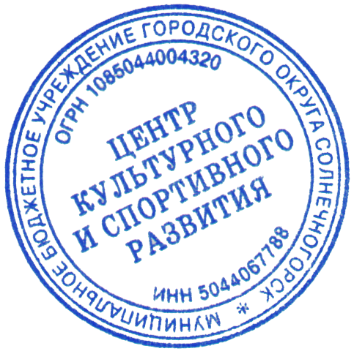 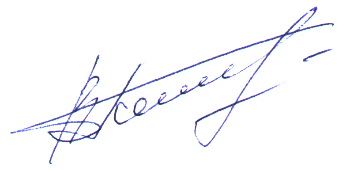 Директор МБУ «Центр культурного и спортивного развития»___________________В.П. Толушев «17» января 2022 г.Календарный план на февраль 2022 годаМБУ «Центр культурного и спортивного развития»Составитель: Бабенко Е.А. 8(903)297-75-94№ п/пДатаВремяМестоНаименование мероприятияФИО ответственного/контактный телефон02.02.13-00Территориальное управление Соколовское, д. Лыткино, д.202, СДК  «Великий Сталинград» книжная выставка-память, посвящённая Дню разгрома фашистских войск в Сталинградской битве Филимонова Н.В.Миллер М.В.8(977)258-50-6502.02.13-00Территориальное управление Соколовское, д. Соколово, д. 202, СДКВидеогазета ко Дню разгрома фашистских войск в Сталинградской битвеФилимонова Н.В.Марченко М.А.8(916)535-09-6802.02.15-00Территориальное управление Соколовское, д. Новая, д.40, СДК«Сталинград: 200 дней мужества и стойкости» час истории, посвящённый Дню разгрома фашистских войск в Сталинградской битвеФилимонова Н.В.Назарьев А.С.8(963)721-33-9502.02.17-00Территориальное управление Соколовское, д. Лыткино, д. 202 СДК  «И в каждом сердце не забыты героев наших имена» патриотический час, посвящённый Дню разгрома фашистских войск в Сталинградской битвеФилимонова Н.В.Миллер М.В.8(977)258-50-6504.02.17-00Территориальное управление Соколовское, д. Лыткино, д. 202 СДК   «Не губи себя!» информационно - просветительский час о вреде пагубных привычек  Филимонова Н.В.Миллер М.В.8(977)258-50-6505.02.13-00Территориальное управление Соколовское, д. Новая, д.40, СДК«День рождения огнетушителя»  познавательный час по пожарной безопасностиФилимонова Н.В.Назарьев А.С.8(963)721-33-9505.02.17-00Территориальное управление Соколовское, д. Соколово, д. 202, СДК«Валентинка» мастер-классФилимонова Н.В.Марченко М.А.8(916)535-09-6808.02.14-00Территориальное управление Соколовское, д. Новая, д.40, библиотека«Писатель на все времена»  книжно-иллюстративная выставка, приуроченная к 210-летию со Дня рождения английского писателя, классика мировой литературы Чарльза ДиккенсаФилимонова Н.В. Берняева К.В.8(926) 180-88-5908.02.16-00Территориальное управление Соколовское, д. Новая, д.40, СДК«Наука в нашей жизни»  тематический час ко Дню российской наукиФилимонова Н.В.Назарьев А.С.8(963)721-33-9508.02.17-00Территориальное управление Соколовское, д. Лыткино, д. 202,   библиотека «Самые известные изобретения человечества» урок информации и книжная выставка ко Дню Российской науки Филимонова Н.В.Миллер М.В.8(977)258-50-6508.02.18-00Территориальное управление Соколовское, д. Лыткино, д.202, СДК «Чудеса из ничего»  мастер - класс, эксперименты ко Дню Российской науки  Филимонова Н.В.Миллер М.В.8(977)258-50-6509.02.13-00Территориальное управление Соколовское, д. Соколово, д.202, библиотека «Идут века, но Пушкин остается» книжная выставка, посвященная Дню памяти А. С. Пушкина  Филимонова Н.В.Новикова О.Н.8(915)191-02-4009.02.15-00Территориальное управление Соколовское, д. Новая, д.40, СДК  «День зимних видов спорта» спортивная прогулка со скандинавскими палками в Клубе людей старшего поколения «Второе дыхание»Филимонова Н.В.Галкина Н.А.8(906)713-81-4310.02.13-00Территориальное управление Соколовское, д. Лыткино, д. 202, библиотека«Хранимый памятью народа!» книжная выставка – диалог ко Дню памяти А.С. Пушкина Филимонова Н.В.Миллер М.В.8(977)258-50-6510.02.14-00Территориальное управление Соколовское, д. Новая, д.40, библиотека«Я лиру посвятил народу своему…» беседа-обсуждение, книжная выставка, посвященная Дню памяти А.С. Пушкина Филимонова Н.В.Берняева К.В.8(926) 180-88-5910.02.17-00Территориальное управление Соколовское, д. Лыткино, д. 202, СДК«Сказки Пушкина»   викторина для  дошкольников и младших школьников ко Дню памяти А.С. ПушкинаФилимонова Н.В.Миллер М.В.8(977)258-50-6511.02.17-00Территориальное управление Соколовское, д. Соколово, д.202, СДК«Алкоголь. Наркотики. 10 против» дискуссия в чайном клубе «Кругозор»Филимонова Н.В.Марченко М.А.8(916)535-09-6811.02.18-00Территориальное управление Соколовское, д. Новая, д.40, СДК«Валентинка»  открытый мастер-класс ко Дню всех влюблённыхФилимонова Н.В.Назарьев А.С.8(963)721-33-9512.02.12-00Территориальноеуправление Соколовское, д. Лопотово.Многофункциональнаяплощадка«Зимние забавы – подвижные игры»Филимонова Н.В. Шамонова А.С.8(925)204-65-5315.02.13-00Территориальное управление Соколовское, д. Лыткино, д. 202, библиотека «Память возвращает нас в Афганистан» информационная выставка, посвящённая выводу советских войск из АфганистанаФилимонова Н.В.Миллер М.В. 8(977)258-50-6515.02.17-00Территориальное управление Соколовское, д. Соколово, д.202, СДКВидеогазета  ко Дню памяти воинов-интернационалистовФилимонова Н.В.Марченко М.А.8(916)535-09-6815.02.17-00Территориальное управление Соколовское, д. Лыткино, д. 202, СДК   «Имя подвига – Афганистан!» патриотический час,  посвященный выводу советских войск из Афганистана Филимонова Н.В.Миллер М.В.8(977)258-50-6518.02.16-00Территориальное управление Соколовское, д. Новая, д.40, СДК«Скажи вредным привычкам – нет»  акцияФилимонова Н.В.Назарьев А.С.8(963)721-33-9519.02.12-00Территориальноеуправление Соколовское, д.Лопотово.Многофункциональнаяплощадка«Снеговик» мастер класс-аппликация из бумаги и ватыФилимонова Н.В. Шамонова А.С.8(925)204-65-5319.02.13-00Территориальное управление Соколовское, д. Соколово, д.202, библиотека  «Язык – душа народа»   книжная выставка к Международному дню родного языкаФилимонова Н.В.Новикова О.Н.8(915)191-02-4021.02.13-00Территориальное управление Соколовское, д. Лыткино, д. 202,     библиотека «На страже Родины»  книжная выставка ко Дню защитника отечества Филимонова Н.В.Миллер М.В.8(977)258-50-6521.02.13-00Территориальное управление Соколовское, д. Лыткино, д. 202, СДК«Защитникам Отечества» выставка работ участников кружка декоративно-прикладного творчестваФилимонова Н.В.Галкина Н.А.8(906)713-81-4322.02.14-00Территориальное управление Соколовское, д. Новая, д.40, библиотека«Путь мужества и славы» беседа-обсуждение, книжная выставка, посвященная   Дню Защитника ОтечестваФилимонова Н.В.Берняева К.В.8(926) 180-88-5922.02.16-00Территориальное управление Соколовское, д. Соколово, д.202, СДК «Осторожно, огонь!» беседа о правилах пожарной безопасностиФилимонова Н.В.Марченко М.А.8(916)535-09-6823.02.10-00Территориальное управление Соколовское, братские захоронения в д. Лыткино, д. Соколово, д.Пятница, памятный знак в д. ЛопотовоДень защитника Отечества. Возложение корзин с цветами к братским захоронениям ТУ СоколовскоеФилимонова Н.В.Толушев В.П.8(977)976-11-9423.02.12-00Территориальное управление Соколовское, д. Соколово, д.202, СДКТурнир по настольному теннису на Кубок ветерана войны – жителя д. Соколово Н.С.КирюхинаФилимонова Н.В.Шамонов С.А.8(926)656-12-8924.02.17-00Территориальное управление Соколовское, д. Лыткино, д. 202, СДК «Самый сильный и ловкий» кукольный спектакль, посвященный Дню защитнику Отечества Филимонова Н.В.Галкина Н.А.8(906)713-81-4325.02.17-00Территориальное управление Соколовское, д. Новая, д.40, СДК«Самый сильный и ловкий» кукольный спектакль, посвященный Дню защитнику Отечества Филимонова Н.В.Галкина Н.А.8(906)713-81-4326.02.12-00Территориальноеуправление Соколовское, д.Лопотово. Многофункциональнаяплощадка Соревнования по стрельбе из лукаФилимонова Н.В.Шамонова А.С.8(925)204-65-5326.02.13-00Территориальное управление Соколовское, д. Соколово, д.202, СДКВыставка – инсталляция «Вот и Масленица!»Филимонова Н.В.Марченко М.А.8(916)535-09-6826.02.13-00Территориальное управление Соколовское, д. Новая, д.40, СДК«Папа, мама, я – спортивная семья» -семейная эстафета, посвящённая Дню защитника ОтечестваФилимонова Н.В.Бабенко Е.А.8(903)297-75-9426.02.13-00Территориальное управление Соколовское, д. Соколово, д.202, библиотека  «Жизнь и творчество Виктора Гюго» книжная выставка  к  220- летию со Дня рождения  Виктора Мари Гюго       Филимонова Н.В.Новикова О.Н.8(915)191-02-4026.02.14-00Территориальное управление Соколовское, д. Новая, д.40, библиотека«Великий французский романтик» книжная экспозиция, приуроченная к 220-летию со Дня рождения писателя Виктора Мари ГюгоФилимонова Н.В.Берняева К.В.8(926) 180-88-5928.02.13-00Территориальное управление Соколовское,д. Соколово, д. 202,библиотека«Мы Масленицу встречали, в библиотеку зазывали» Масленичные посиделкиФилимонова Н.В.Новикова О.Н.8(915)191-02-40 